Apple HomePod, vragen en antwoordenLouis Pool, Koninklijke Visio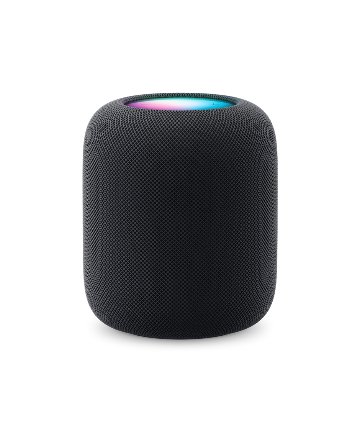 Apple HomePod is de slimme speaker van Apple. Met deze speaker kun je draadloos muziek afspelen. Ook kun je met de ingebouwde microfoon vragen stellen aan Siri, de virtuele assistent van Apple. Je kunt de HomePod dus vergelijken met andere slimme speakers zoals Google Nest of Amazon Echo. We zochten uit wat je allemaal met de HomePod kan en wat de toegevoegde waarde is voor mensen die slechtziend of blind zijn. Wat kun je met Apple HomePod?Met Apple HomePod kun je muziek afspelen en eigenlijk alles wat Siri ook op je iPhone, iPad of Macbook kan. Denk aan het bedienen van je slimme apparaten, informatie opvragen of herinneringen instellen. De luidspreker is erg gericht op audiokwaliteit en heeft functies zoals automatische aanpassing aan de akoestiek van de ruimte waarin hij zich bevindt.Is Apple HomePod een slimme speaker zoals Google Nest?Apple HomePod en Google Nest zijn beide slimme speakers. Het verschil tussen beide apparaten is dat de Apple HomePod de nadruk vooral heeft liggen op het afspelen van muziek. Bij de Google Nest ligt de nadruk meer op de spraakassistent. Je kunt aan Google Nest meer vragen en er zijn meer apparaten die je kan bedienen met een Google Nest. Apple HomePod heeft dan (volgens velen) juist weer een betere geluidskwaliteit. Hoe werkt Apple HomePod?Apple HomePod kun je bedienen door opdrachten te geven met je stem. De HomePod maakt daarbij gebruik van Siri, de spraakassistent die ook in andere Apple apparaten zit. Je kunt de HomePod je stem laten herkennen, zodat hij alleen op jouw stem zal reageren. Om een HomePod te gebruiken heb je wel een Apple apparaat nodig zoals een iPhone, iPad of Mac(book). Met de app Woning stel je de HomePod in. Ook kun je vanaf je Apple apparaat muziek afspelen op de HomePod. Op de HomePod bevindt zich een rond display. Dit display laat bijvoorbeeld zien of de HomePod is verbonden met een ander apparaat of dat hij naar een spraakcommando aan het luisteren is. Ook is het display aanraakgevoelig. Door erop te tikken kun je bijvoorbeeld Siri activeren, muziek pauzeren of een telefoongesprek beëindigen. Met de plus- en minknop op het scherm kun je het volume kan regelen. Omdat je de HomePod ook kan bedienen met je stem of via je iPhone of iPad heb je echter het display niet per se nodig. Tenslotte is het goed om te weten dat de HomePod niet is voorzien van een accu en dus altijd verbonden moet zijn aan de netstroom. Heeft de HomePod meerwaarde voor slechtziende of blinde mensen?De HomePod is volledig te bedienen zonder dat je hoeft te kijken. Dat maakt hem op zichzelf al interessant voor mensen met een visuele beperking. Daarbij zijn er een aantal dingen op de HomePod in te stellen waardoor hij nog makkelijker te gebruiken is door mensen met een visuele beperking. Zo is het mogelijk dat de HomePod een kort geluid afspeelt wanneer hij naar je luistert nadat je hem een vraag hebt gesteld of een commando hebt gegeven. Ook kun je VoiceOver aanzetten op het display dat boven op de HomePod zit. Je kunt dan het aanraakscherm bedienen. Dit is niet noodzakelijk om de HomePod te gebruiken, maar het kan soms prettig zijn om niet met een spraakopdracht het volume te hoeven aanpassen of om de muziek te pauzeren. Welke typen HomePod zijn er?Behalve de “gewone” HomePod is er ook de HomePod mini. Deze is kleiner en goedkoper uitgevoerd. De geluidskwaliteit is dan wel wat minder, maar wat ons betreft nog steeds best indrukwekkend te noemen.De HomePod kun je in de kleuren zwart en wit kopen, de HomePod mini is in verschillende kleuren verkrijgbaar.Kun je ook slimme apparaten bedienen met de HomePod?Met de HomePod kun je slimme apparaten bedienen die in je netwerk zijn gekoppeld. Zo kun je de thermostaat instellen, de lampen bedienen of een robotstofzuiger activeren. Let er wel op dat dit niet voor alle merken of typen slimme apparaten geldt. Op de verpakking van een slim apparaat staat vaak vermeld of deze met Apple-apparaten is te verbinden. Specifiek staat er dan op de verpakking van het apparaat: Works With Apple HomeKit. Is dit niet het geval, dan is het apparaat niet te bedienen met de HomePod.Hoe veilig is Apple HomePod? Apple besteedt doorgaans veel aandacht aan de beveiliging van zijn producten. De HomePod maakt gebruik van versleuteling om de privacy en veiligheid van gebruikers te waarborgen. Ook wordt de software automatisch up to date gehouden. Ik gebruik Siri al op mijn smartphone iPhone of iPad. Wat heb ik dan aan Apple HomePod?Het klopt dat je op de HomePod niet meer aan Siri kan vragen dan op een ander Apple apparaat. Wel kan de HomePod in sommige gevallen voor wat meer comfort zorgen. Wanneer je bijvoorbeeld je iPhone of iPad niet direct bij de hand hebt kan het makkelijker zijn om een vraag te stellen aan HomePod. En de geluidskwaliteit van de HomePod is natuurlijk veel beter.Kan ik met Apple HomePod bellen, mailen of Whatsappen?Het is mogelijk om met een HomePod te bellen, te mailen of berichten te sturen via WhatsApp of sms. Je doet dit met je stem via Siri stembediening. Je zegt dan bijvoorbeeld:‘Bel Louis’. ‘Stuur een mail naar Christian’.‘Stuur een WhatsApp bericht naar Marc’. Kan ik met Apple HomePod agenda afspraken maken?Dat kan. Je kan afspraken in je agenda zetten en vragen naar je afspraken. Vragen die je zoal kan stellen zijn:‘Wat zijn mijn afspraken voor vandaag?’‘Wanneer heb ik de lunch met Marieke?’‘Voeg een afspraak aan mijn agenda toe voor maandagochtend om 10:00 genaamd Vergadering’Werkt Apple HomePod met producten die niet van Apple zijn?Je kan de Apple HomePod gebruiken om slimme apparaten te bedienen. Apple heeft zelf geen slimme apparaten en die zijn dus altijd van een merk. Wanneer je een slim apparaat kan verbinden met een HomePod staat er op de verpakking: Works with Apple HomeKit.  Wat kan ik wel of niet aan Apple HomePod vragen en hoe kom ik daar achter?Helaas bestaat er geen compleet overzicht van vragen die je aan Siri en daarmee aan de HomePod kan stellen. Je kan in elk geval alle eigen apps van Apple bedienen plus nog wat extra apps zoals Spotify en WhatsApp. Het is dus ook een kwestie van uitproberen.Op het Visio Kennisportaal staat een beknopt overzicht van wat je zoal kan vragen aan Siri:Siri commando's en tips Kan ik met Apple HomePod muziek of radio luisteren?Je kunt op een HomePod muziek afspelen van alle grote streamingsdiensten zoals Apple Music, Spotify en Youtube Music. Je kunt muziek afspelen door een spraakopdracht te geven tegen de HomePod of je speelt het af vanaf je Apple-apparaat. Met een spraakopdracht kun je vragen om een specifiek nummer af te spelen, maar je kan ook vragen iets willekeurigs van een bepaalde artiest of genre af te spelen. Je kunt zelfs een nummer opvragen op basis van de songtekst, als je niet meer precies weet hoe een nummer heet. Hieronder vind je een aantal voorbeelden van spraakopdrachten waaree je muziek kunt opzoeken of afspelen. Ze werken het beste wanneer je muziek luistert met Apple Music. Als je met Spotify of Youtube Music muziek luistert moet je achter de spraakopdracht “op Spotify” of “op youtube music” zeggen. Een aantal spraakopdrachten werken helaas (nog) niet op Spotify en Youtube Music. ‘Speel Now And Then af van The Beatles’.‘Speel een nummer van Coldplay’.‘Speel HipHop uit de jaren 80’. ‘Zoek het nummer met de songtekst ‘Langs het tuinpad van mijn vader'’. Het is ook mogelijk om Siri te vragen om een radiozender af te spelen. Je zegt dan bijvoorbeeld:‘Speel Radio 2 af’.Op de website van Apple vind je nog meer voorbeelden van spraakopdrachten voor het afspelen van muziek op de HomePod:Ga naar Siri opdrachten voor muziek afspelen en luisteren op de HomePodVoor een voller stereogeluid kun je zelfs twee HomePods aan elkaar koppelen. Deze moeten wel hetzelfde model HomePod zijn. Kan ik met Apple HomePod tv kijken of de tv bedienen?Je kunt de HomePod geen opdracht geven om een bepaalde tv-zender op te zoeken. Wanneer je een Apple TV hebt en daarmee een programma hebt opgezocht op een streamingsdienst zoals Netflix of Apple TV+., kun je het geluid van de Apple TV afspelen op de HomePod. Wanneer je een serie of film van Apple TV+ opzoekt kun je bijvoorbeeld de volgende stemopdrachten geven:‘Speel Masters Of The Air af op de tv.’‘Speel seizoen 1, aflevering 5 af van The Mosquito Coast’Kan ik met Apple HomePod ook internetten?Nee, je kunt niet op internet door websites surfen met je HomePod. Je kunt wel algemene informatie op het Internet over bedrijven opvragen zoals het adres, telefoonnummer en openingstijden. Het is niet mogelijk om gerichtere vragen aan de HomePod te stellen zoals een recept of de prijs van een vakantiewoning. Moet ik altijd in dezelfde ruimte zijn als de Apple HomePod?Je moet in de buurt van de HomePod zijn om een spraakopdracht te geven. Als je muziek af wilt spelen vanaf iPhone of iPad dan moet deze op hetzelfde wifinetwerk zitten als de HomePod. Ik ben blind, kan ik zelf de HomePod aan de praat krijgen?Apple heeft gebruiksgemak en toegankelijkheid hoog in het vaandel staan en dat blijkt ook weer bij dit apparaat. Je kunt de HomePod helemaal installeren en bedienen als je slechtziend of blind bent. Nadat je de stekker van de HomePod in het stopcontact hebt gestoken kun je je iPhone of iPad verbinden met de HomePod door de camera op de bovenkant van de HomePod te richten. Je iPhone of iPad vraagt vervolgens of je alle instellingen van je apparaat wilt overnemen. Gebruik je VoiceOver dan wordt dit direct geactiveerd op de HomePod zodat het aanraakscherm ook toegankelijk te bedienen is. Apple HomePod zelf ervaren?Wil je de Apple HomePod zelf ervaren? Neem dan contact op met Koninklijke Visio. Heb je nog vragen?Mail naar kennisportaal@visio.org, of bel 088 585 56 66.Meer artikelen, video’s en podcasts vind je op kennisportaal.visio.orgKoninklijke Visio expertisecentrum voor slechtziende en blinde mensenwww.visio.org 